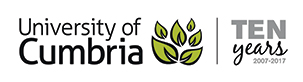 University of Cumbria 10th Anniversary Alumni Profile FormAugust 2017 marks the 10-year anniversary of the University of Cumbria, and this gives us a valuable opportunity to engage, celebrate and look forward. We especially want to celebrate the personal stories that lie behind the university. We would love to find out about your connection with the institution, and how it has affected your life.Name: Email address:Contact Number:Postal Address:Name of course:Year of Graduation:Background informationWhat made you choose to study at UoC? Why did you choose your particular course?Your university experienceWhat did you like most about your course?What was your favourite experience at university?Do you have any particular memorable/funny stories to share?How did coming to university change your life?Did you make any lifelong friendships at university?10th Anniversary questionsWhat’s changed the most about the university since you studied here?What can we do to continue to grow in the next 10 years?Where do you see yourself in the next ten years?Reflection and the futureCurrent Employer:Job Title:What were your career ambitions when you started studying and do you think that you have achieved them?What are you most proud of?Is there a message you would like to pass on to the next generation of Cumbria students?Any other thoughts you wish to add …By submitting your profile you agree to the following….I give the University of Cumbria (and its licensees) permission to use my image and any text I provide for any non-commercial and/or educational and/or commercial purposes in any media, including without limitation, printed publications, presentations, educational and/or promotional materials, in the advertising of the university’s goods or services or on the university’s websites.We will use your answers to complete a case study to use in promotional materials for the university. We may need to make some edits, but we won’t change the tone or value of your answers.Signature:							Date:In order for us to use your profile on our website and in our newsletter, we would like to include a small picture of you, we would be grateful if you could kindly include a photo of minimum 1mb size with your form, thank you.Thank you very much for submitting your profile, all forms received are very much appreciated.Please email to alumni@cumbria.ac.uk 